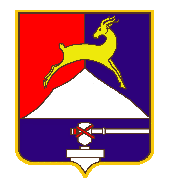 СОБРАНИЕ  ДЕПУТАТОВУСТЬ-КАТАВСКОГО ГОРОДСКОГО ОКРУГАЧЕЛЯБИНСКОЙ ОБЛАСТИДвенадцатое заседаниеРЕШЕНИЕот    26.10.2022         №  148                                                         г. Усть-Катав  Об утверждении прогнозного плана(программы) приватизации имуществана 2023 год      Рассмотрев обращение Управления имущественных и земельных отношений администрации Усть-Катавского городского округа, руководствуясь федеральными законами от 21.12.2001 года № 178-ФЗ «О приватизации государственного и муниципального имущества», от 06.10.2003 года № 131-ФЗ  «Об общих принципах организации местного самоуправления в Российской Федерации»,  Уставом Усть-Катавского городского округа, Собрание депутатов РЕШАЕТ:1. Утвердить прогнозный план (программу) приватизации муниципального имущества Усть-Катавского городского округа на 2023 год (Приложение).2. Опубликовать настоящее решение в газете «Усть-Катавская неделя» и разместить его на официальном сайте администрации Усть-Катавского городского округа www.ukgo.su.3. Контроль за выполнением настоящего решения возложить на председателя комиссии по финансово-бюджетной и экономической политике С.Н.Федосову.Председатель Собрания депутатовУсть-Катавского городского округа                                        С.Н.Пульдяев                                                                    Приложение к решению                                                                    Собрания депутатов Усть-Катавского                                                                    городского округа                                                                    № 148  от 26.10.2022Прогнозный план (программа) приватизации муниципального имущества Усть-Катавского городского округа  на 2023 год№ п/пНаименование муниципального имуществаМестонахождениеПредполагаемые сроки приватизации1.Нежилое здание общей площадью   г.Усть-Катав, ул.Строителей, в  на запад от здания ПЧ-751 квартал 2023 г.